Department of Employee Trust Funds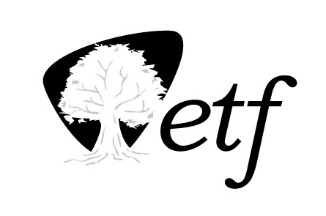 P.O. Box 7931Madison, WI 53707-7931Form BMandatory Requirements and QualificationsRFP ETB0047: Well-Being Services RFP ETB0048: Mental Health Services RFP ETB0049: Chronic Condition Management ServicesThe following requirements and qualifications are Mandatory for all Proposers. Failure to comply with one or more of the Mandatory qualifications may disqualify the Proposer. Instructions: Check “Agree” or “Disagree” to each requirement as appropriate.Complete the “ACKNOWLEDGE AND ACCEPT” section: Print company namePrint the name of the representative signing this form (must be authorized to legally bind the company)Sign and dateInclude any clarifications, assumptions or exceptions to the requirements and qualifications below in the Assumptions/Exceptions section your Proposal. Return this Form per Section 2.4 of the RFP.AgreeDisagreeSec.Qualification4.1If awarded a Contract, the Services provided by the Proposer to the Department under the Contract will be performed within the United States.4.2If Proposer’s system is hosted in the cloud, Proposer agrees all data provided to the Proposer (Contractor) by the State, Department, Participants, Department-contracted third-parties for Contract purposes will be stored in the contiguous United States.4.3Proposer agrees that all work products developed by Proposer for the Department (e.g. all written reports, drafts, presentations and meeting materials, etc., required under the Contract) will become the property of the Department.4.4With regard to the services that Proposer is offering to the Department, Proposer currently has and will have no conflict of interest with regard to any other work performed by the Proposer on behalf of the State of Wisconsin.4.5The Proposer is not currently suspended or debarred from performing federal or State government work. Proposer will notify the Department if Proposer becomes suspended or debarred from performing federal or State government work during the RFP process  and during the Contract term should Proposer receive a Contract award. 4.6During the past five (5) years, the Proposer has not been in bankruptcy or receivership or been involved with any litigation alleging breach of contract, fraud, breach of fiduciary duty or other willful or negligent misconduct. (If the Proposer provides a response of “Disagree,” Proposer must provide details of any pertinent judgment, criminal conviction, investigation or litigation pending against the Proposer.) Proposer will notify the Department if Proposer enters into bankruptcy or receivership or becomes involved with any litigation alleging breach of contract, fraud, breach of fiduciary duty or other willful or negligent misconduct during the RFP process and during the Contract term should Proposer receive a Contract award.4.7Proposer confirms that its recommended services comply with industry best practices as well as applicable federal and state law, including the Affordable Care Act (ACA), Americans with Disabilities Act (ADA), Genetic Information and Nondiscrimination Act (GINA) and Health Insurance Portability and Accountability Act (HIPAA) guidelines. 4.8Proposer confirms it is able to meet the requirements listed in the RFP, including the requirements in the appendices applicable to the RFP(s) for which the Proposer is submitting a Proposal and will meet such requirements should the Proposer receive a Contract award.  ☐4.9The Department is in the process of implementing Benefitfocus’ Benefitplace eligibility and enrollment software and services and the selected Proposer(s) (Contractor) will be required to submit and/or receive data to/from the Department and/or Benefitfocus at no additional charge to the Department. Proposer, if awarded the Contract, must have the ability to provide and receive repeatable, automatable data interchange with the Department and/or Benefitfocus, the cost of which shall be included in the Proposer’s Form I – Cost Proposal Workbook. ACKNOWLEDGE AND ACCEPT:ACKNOWLEDGE AND ACCEPT:ACKNOWLEDGE AND ACCEPT:This form has been reviewed by me and shall become part of the final Contract. I am a duly authorized representative of my company and have the authority to legally bind my company. I hereby acknowledge and accept responsibility for the accuracy of the responses given above. I further accept that my company’s Proposal may be rejected on the grounds that any item listed above is marked as “Disagree.” Also, I acknowledge I have specified and provided a reason for any answer marked as “Disagree” in TAB 3 Assumptions and Exceptions of my company’s Proposal.This form has been reviewed by me and shall become part of the final Contract. I am a duly authorized representative of my company and have the authority to legally bind my company. I hereby acknowledge and accept responsibility for the accuracy of the responses given above. I further accept that my company’s Proposal may be rejected on the grounds that any item listed above is marked as “Disagree.” Also, I acknowledge I have specified and provided a reason for any answer marked as “Disagree” in TAB 3 Assumptions and Exceptions of my company’s Proposal.This form has been reviewed by me and shall become part of the final Contract. I am a duly authorized representative of my company and have the authority to legally bind my company. I hereby acknowledge and accept responsibility for the accuracy of the responses given above. I further accept that my company’s Proposal may be rejected on the grounds that any item listed above is marked as “Disagree.” Also, I acknowledge I have specified and provided a reason for any answer marked as “Disagree” in TAB 3 Assumptions and Exceptions of my company’s Proposal.Proposer Company Name:Name & Title of Authorized Representative:Authorized Representative Signature:Signature Date: